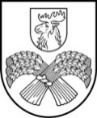 LATVIJAS REPUBLIKAJELGAVAS NOVADA PAŠVALDĪBAReģ. Nr. LV90009118031, Pasta ielā 37, Jelgava, LV3001, LatvijaVIRCAVAS VIDUSSKOLAReģ. Nr. Izglītības iestāžu reģistrā 4513900861, NMR kods: 90009250366, Jelgavas iela 2, Vircava, Vircavas pagasts, Jelgavas novads, 
LV3020, Latvija, tālrunis 63086045, 27234145, e-pasts: vircavasvsk@jelgavasnovads.lv; http://www.vircavasvidusskola.lv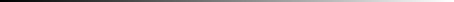 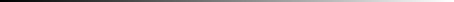 :2022.gada 1.aprīlī 							Nr. VIV/1-11/22/3Kārtība, kādā tiek nodrošinātas COVID-19 infekcijas izplatības ierobežošanas prasības Vircavas vidusskolāIzdota saskaņā ar 2021.gada 28. septembra Ministru kabineta noteikumiem Nr. 662 “Epidemioloģiskās drošības pasākumi Covid-19 infekcijas izplatības ierobežošanai”Vispārīgie jautājumiKārtība nosaka epidemioloģiskās drošības pasākumus, kas veicami, lai ierobežotu COVID-19 infekcijas izplatību Vircavas vidusskolā un tās filiālēs (turpmāk tekstā – iestāde), lai pēc iespējas mazinātu izglītojamo, pedagogu un darbinieku inficēšanās riskus, īstenojot izglītības programmas.Kārtība ir saistoša izglītojamajiem, pedagogiem, tehniskajam personālam, vecākiem un izglītojamo likumiskajiem pārstāvjiem.Atbildīgās personas, kuras uzrauga un koordinē prasību ieviešanu un uzraudzību iestādē ir direktore, direktores vietnieces, iestādes medmāsas, pirmsskolas metodiķes un saimniecības vadītāji.Komunikācija un informācijas apmaiņaIzglītojamo vecākus/ likumiskos pārstāvjus ar Kārtību iepazīstina klases/ grupas audzinātājs. Kārtība ir publiskota iestādes e-klasē un interneta vietnē.Vecāki/likumiskie pārstāvji ir atbildīgi, lai iestādes rīcībā būtu precīza kontaktinformācija (tālruņa numuri), kas izmantojama operatīvai saziņai. Nepieciešamības gadījumos jānorāda arī citas kontaktpersonas. Vecākiem/ bērna likumiskajiem pārstāvjiem ir pienākums informēt izglītojamā klases/grupas audzinātāju par bērna prombūtnes iemesliem (ar telefona īsziņu vai pieteikumu e-klasē) pirmajā kavējuma dienā.Vecākiem/ likumiskajiem pārstāvjiem ir pienākums informēt iestādes medmāsu vai klases/grupas audzinātāju, ja viņu bērnam vai mājsaimniecības loceklim ir konstatēta COVID-19 infekcija.Izglītības processIestādē netiek uzņemti izglītojamie ar elpceļu infekcijas slimību pazīmēm (drudzis, klepus, elpas trūkums).Izglītojamo vecāku/ likumisko pārstāvju pienākums ir sekot savam un bērna veselības stāvoklim un nodrošināt individuālos profilakses pasākumus, kā arī ievērot izolācijas nosacījumus saslimšanas gadījumā.Ja izglītojamajam tiek konstatētas elpceļu infekcijas slimību pazīmes, viņam tiek nodrošināta izolācija un iespēja veikt Covid 19 paštestu. Darbinieks sazinās ar izglītojamā vecākiem/ likumiskajiem pārstāvjiem, kas nekavējoties ierodas pēc izglītojamā. Ja izglītojamā veselības stāvoklis strauji pasliktinās vai arī vecāki nevar ierasties pēc bērna vienas stundas laikā, tiek izsaukta Neatliekamā medicīniskā palīdzība.Ja personai konstatēta Covid- 19 infekcija, tad iestādē tiek noteikti pretepidēmijas pasākumi (masku lietošana, paštestu veikšana) atbilstoši situācijai.Izglītojamajiem maksimāli jāievēro vispārējās epidemioloģiskās drošības prasības – distancēšanās, roku higiēna un dezinfekcija, personīgā higiēna.Iestādes darbinieku pienākumi un atbildībaVisiem iestādes darbiniekiem rūpīgi jāseko līdzi savam veselības stāvoklim, jāievēro visi epidemioloģiskās drošības un piesardzības pasākumi COVID-19 infekcijas izplatības ierobežošanai.Pedagogi nekavējoties informē iestādes medicīnas māsu vai administrācijas pārstāvi (direktori, direktores vietnieci vai metodiķi), ja ir aizdomas par bērna veselības stāvokļa pasliktināšanos.Klašu/grupu audzinātāji izglīto un pārrauga izglītojamo biežu un rūpīgu roku mazgāšanu ar ūdeni un ziepēm sanitārajās koplietošanas telpās un/vai klasēs īpaši pirms ēšanas un pēc tualetes apmeklējuma, uzturēšanās ārā. Ja nav iespējama roku mazgāšana, uzrauga un kontrolē izglītojamo roku dezinfekciju.Pedagogi un skolotāju palīgi ir atbildīgi par klašu/grupu telpu regulāru vēdināšanu vismaz 15 minūtes astronomiskās stundas ietvaros. Pēc iespējas vairāk mācību stundas un starpbrīžus organizēt ārtelpās.Iestādes dežurants organizē izglītojamo un darbinieku plūsmu pa iestādes ārdurvīm, vestibiliem,  veic apmeklētāju reģistrāciju (pārliecinoties par apkalpojošo organizāciju personu sadarbspējīgu sertifikātu derīgumu), pavadot pa iestādes telpām.Iestādes tehniskie darbinieki regulāri veic higiēnas un epidemioloģisko prasību un normu nodrošināšanu un dezinfekciju atbilstoši dezinfekcijas plānam. Uzraudzību un kontroli veic saimniecības pārziņi un pirmsskolas metodiķes.Uzturēšanās kārtība iestādēIestādes telpās atļauts uzturēties iestādes darbiniekiem tikai ar sadarbspējīgu vakcinācijas vai pārslimošanas sertifikātu.Personām, kuras apkalpo vai uzrauga un kontrolē iestādes darbu, iestādes dežurantei jāuzrāda personu apliecinošu dokumentu, sadarbspējīgs vakcinācijas vai pārslimošanas sertifikāts.Izglītojamo vecāki ierodas iestādes telpās tikai pēc iestādes darbinieku uzaicinājuma konkrētā norādītā laikā un telpā.Uzturēšanās kārtība Vircavas vidusskolas telpās(Jelgavas ielā 2, Vircavas pagastā, Jelgavas novadā)Izglītojamie iestādē uzturas atbilstoši mācību priekšmetu stundu un citu nodarbību (fakultatīvo, interešu pulciņu, individuālo konsultāciju, pēcstundu aktivitāšu) sarakstam. Mācību stundām un nodarbībām ir direktores apstiprināti sākuma laiki, starpbrīžus pedagogi organizē atbilstoši stundas uzbūvei, izglītojamo vajadzībām un vēdināšanai.Izglītojamie nedrīkst uzturēties iestādes telpās bez vajadzības, mājās jādodas uzreiz pēc mācību stundu un nodarbību beigām vai ar pirmo iespējamo transportu.Katras klases izglītojamie uzturas mācību kabinetos vai iestādes pagalmā, vai citā nodarbību telpā atbilstoši sarakstam, neatstājot iestādes teritoriju līdz visu nodarbību beigām. Virsdrēbes un pārraujamie apavi tiek novietoti garderobēs vai pie klasēm speciāli paredzētās (personalizētās) vietās.1.-3.,5.-8.klašu skolēni izmanto labās puses skolas ieejas durvis, starpbrīžos uzturas vestibilos vai skolas pagalmā.4.,7.,9.,12.klašu izglītojamie un skolotāji izmanto kreisās puses skolas ieejas durvis, izglītojamie starpbrīžos uzturas vestibilos vai skolas pagalmā.  Skolēnu ēdināšana tiek organizēta 2 maiņās: plkst. 10.40– pusdienas  1.-5.kl.skolēniem, plkst. 11.40– pusdienas 6.-12.kl.skolēniem, Ēdamzālē izglītojamie uzturas tikai noteiktā laikā, bez liekas vajadzības tajā neuzkavējoties. Uz ēdamzāli izglītojamos pavada tā mācību priekšmeta skolotājs, pie kura ir tikko notikusi stunda, vai arī klases audzinātājs. Uzturēšanās kārtība Vircavas vidusskolas Platones filiāles telpās(Skolas ielā 4, Platones pagastā, Jelgavas novadā)Izglītojamie iestādē uzturas atbilstoši mācību priekšmetu stundu un citu nodarbību (fakultatīvo, interešu pulciņu, individuālo konsultāciju, pēcstundu aktivitāšu) sarakstam. Mācību stundām un nodarbībām ir direktores apstiprināti sākuma laiki, starpbrīžus pedagogi organizē atbilstoši stundas uzbūvei, izglītojamo un vēdināšanas vajadzībām.Izglītojamie nedrīkst uzturēties iestādes telpās bez vajadzības, mājās jādodas uzreiz pēc mācību stundu un nodarbību beigām vai ar pirmo iespējamo transportu.Katras klases izglītojamie uzturas mācību kabineta telpā vai iestādes pagalmā vai citā nodarbību telpā atbilstoši sarakstam, neatstājot iestādes teritoriju līdz visu nodarbību beigām. Virsdrēbes un pārraujamie apavi tiek novietoti speciāli paredzētās personalizētās vietās: garderobē, pie klases durvīm vai citā norādītā vietā.1.-4.klašu skolēni izmanto sākumskolas ieejas durvis, starpbrīžos uzturas vestibilā vai skolas pagalmā.5.-9.klašu izglītojamie izmanto centrālās ieejas durvis, starpbrīžos uzturas vestibilos vai skolas pagalmā.Skolēnu ēdināšana tiek organizēta 2 maiņās: plkst. 11.35– pusdienas  6.-9.kl.skolēniem, plkst. 11.50– pusdienas 1.-5.kl.skolēniem, Ēdamzālē izglītojamie uzturas tikai noteiktā laikā, bez liekas vajadzības tajā neuzkavējoties. Uz ēdamzāli izglītojamos pavada tā mācību priekšmeta skolotājs, pie kura notikusi stunda, vai klases audzinātājs. Uzturēšanās kārtība pirmsskolas grupāsPirmsskolas grupās bērnu pieņemšanu un nodošanu vecākiem notiek pie iestādes ieejas vai tās teritorijā. Jaunāko grupu bērniem adaptācija tiek nodrošināta bez vecāku vai likumisko pārstāvju klātbūtnes, vienojoties par noteiktu bērna ierašanās un izņemšanas laiku. Pēc iespējas gultas tiek izvietotas tālāk viena no otras. Bērnu guldināšanā ievēro principu – „galva pret kājām”. Tiek rūpīgi izvērtēti koplietošanas priekšmeti, rotaļlietas un izņemti no aprites tie, ko nevar regulāri katru dienu pienācīgi mazgāt un dezinficēt (pārsvarā attiecas uz tādām lietām, kuras bērni liek mutē vai citādi piesārņo ar elpceļu izdalījumiem). Iestādē neizmanto rotaļlietas, kuras nav iespējams mazgāt, kā arī audzēkņi nenes uz iestādi rotaļlietas no mājām. Rotaļlietu dezinfekcija nav pieļaujama.Direktore		         Eva Fišere					